Library Trustees MinutesSeptember 20, 2021Roll Call - Kris Finnegan, librarian, Susan Peery, Russ Thomas, Jan Perry. Lew Derby and Sara Marean arrived at 3:40 pm.Meeting called to order at 3:10 pm. Jan moved to approve the 8/21/2021 minutes, Susan seconded, the motion passed.Librarian's Report - The State Library is negotiating a favorable price on technology to support virtual and other programing (camera, mike and speaker).  Nelson will take part when the system is available. Librarian Aide position background check is still being processed, expect results in 4-8 weeks.  Interlibrary loans continue to be popular.  There will now be two ILL van drops per week, Tuesday and Friday.  There will be a cooperative program with other libraries regarding decluttering one's home, time TBD. Solar Panels data - Russ will follow up with the Town of Nelson regarding the current status of information gathering.Secretary's Report - Russ sent a letter to Ron Levy of Memton Fund thanking them for the gift to the library.Covid-19 Protocols Review - Librarian reported that the protocols in place are working and that use of the protocols encourage library support by library patrons. Jan moved to approve protocols in place and to redate the protocols for 9/2/21 to reflect the continued review of the protocols. Susan seconded the motion. The motion passed.  Treasurer's Report - Lew reported that the library finances continue to be in good shape. The Raymond James investment funds continue to do well. It is time to review the budget in preparation for the March 2022 Town Meeting.  Susan moved to accept the Treasurer's Report, Russ seconded the motion.  The motion passed.Budget discussion - Lew will create budget scenarios for next year.  Review of other libraries in towns under 1,000 population and pay rates for staff. Other Business -- Russ recommended that the Trustees investigate re-staining the new picnic tables, purchase tarps for winter coverage, and find winter storage for the two umbrellas. Sara will report regarding staining material that she has used on her deck. Suggest end of October to winterize.- Susan asked for a review of the meeting time - third Monday at 3pm.  This time is still good for the Trustees.  Russ moved to adjourn the meeting, Jan seconded the motion.  The motion passed.  Meeting adjourned at 4:20 pmNext Library Board of Trustees Meeting will be held on October 18, 2021 at 3 pm.Respectfully submitted,Jan Perry, acting Secretary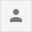 